ΕΛΛΗΝΙΚΗ ΔΗΜΟΚΡΑΤΙΑ                                                                  Καλλιθέα: 28/6/2023ΝΟΜΟΣ  ΑΤΤΙΚΗΣΔΗΜΟΣ ΚΑΛΛΙΘΕΑΣ                                                                          Αριθ. Πρωτ :   30428  ΔΙΕΥΘΥΝΣΗ   : ΚΟΙΝΩΝΙΚΗΣ ΠΟΛΙΤΙΚΗΣΤΑΧ. Δ/ΝΣΗ	   : Ελ. Βενιζέλου 273                                                            	Π Ρ Ο Σ                                                        ΑΡΜΟΔΙΟΣ    : Φ. Θεοδοσοπούλου                                                       ΤΗΛΕΦΩΝΟ   : 2132101253,31                                                 Τον κ. Πρόεδρο του Δ.Σ. Καλλιθέας                                                                                                                              ΕΝΤΑΥΘΑ               Θέμα: Τροποποίηση της με αρ. 361/2019 απόφασης ΔΣ Καλλιθέας ως προς το σημείο 5.Αξιότιμε κ. Πρόεδρε,Παρακαλούμε όπως κατά την επόμενη συνεδρίαση του Δημοτικού Συμβουλίου Καλλιθέας εγκρίνετε την τροποποίηση της με αρ. 361/2019 απόφασης ΔΣ Καλλιθέας με θέμα «Συμμετοχή του Δήμου Καλλιθέας στη δράση «Προώθηση των υπηρεσιών διαπολιτισμικού μεσολαβητή σε Κέντρα Κοινότητας? Κέντρα Ένταξης μεταναστών στην Περιφέρεια Αττικής» ως προς το σημείο 5 της απόφασης και συγκεκριμένα ως προς την αντικατάσταση του  τακτικού επροσώπου στην Κοινή Επιτροπή Παρακολούθησης με την νυν Αντιδήμαρχο υπεύθυνη για το Κέντρο Κοινότητας με Παράρτημα ΚΕΜ του Δήμου Καλλιθέας, ως εξής:Αλλαγή του σημείου 5 της απόφασης από «Ορίζει ως εκπρόσωπο στην Κοινή Επιτροπή παρακολούθησης τον Δημοτικό Σύμβουλο κ. Καλογερόπουλο Αναστάσιο με αναπληρωτή του τον Δημοτικό Σύμβουλο κ. Γαλανόπουλο Παναγιώτη, σύμφωνα με τις απαιτήσεις της Προγραμματικής Σύμβασης» σε «Ορίζει ως εκπρόσωπο στην Κοινή Επιτροπή παρακολούθησης τη Δημοτική Σύμβουλο και Αντιδήμαρχο Πρόνοιας Υπεύθυνη για το Κέντρο Κοινότητας με Παράρτημα ΚΕΜ του Δήμου Καλλιθέας  κα  Άννα Γιαννακού-Πάσχου με αναπληρωτή του τον Δημοτικό Σύμβουλο κ. Γαλανόπουλο Παναγιώτη, σύμφωνα με τις απαιτήσεις της Προγραμματικής Σύμβασης».                                                                                          Η ΑΝΤΙΔΗΜΑΡΧΟΣ ΠΡΟΝΟΙΑΣΚΟΙΝ/ΣΗΓρ. Δημάρχου                                                               ΑΝΝΑ ΓΙΑΝΝΑΚΟΥ-ΠΑΣΧΟΥ                                                           Γρ. ΓΓΓρ. Αντιδημάρχου ΠρόνοιαςΔιεύθυνση Κοιν. ΠολιτικήςΤμήμα Πρόνοιας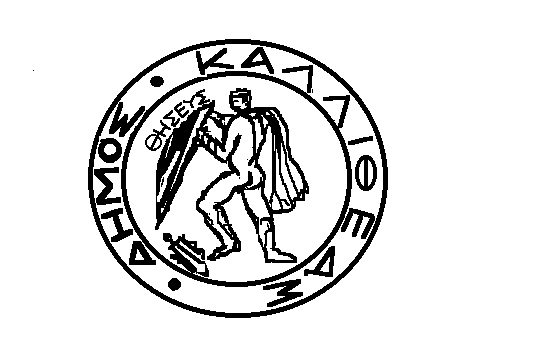 